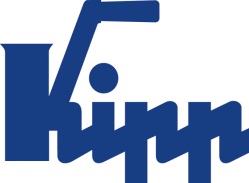 Communiqué de presse 	Sulz am Neckar, décembre 2014Résistantes au frottement, précises et robustesLes règles métalliques KIPP convainquent par leur longévitéLes règles métalliques à marquage laser profond comptent depuis un certain temps parmi les groupes de produits les plus plébiscités de HEINRICH KIPP WERK. Dotées de graduations résistantes au frottement, elles imposent de nouvelles références, notamment en termes de longévité et de fiabilité. Une version spéciale convainc en associant perçage et surface autoadhésive, ce qui garantit une stabilité et une insensibilité particulières à la saleté.Les règles métalliques sont mises en œuvre dans la construction de machines, d'installations et de dispositifs. Elles sont utilisées partout où il convient de procéder à des préréglages. Grâce au marquage laser profond, leur résistance au frottement et leur longévité sont maintenues même lors de nettoyages fréquents.En raison des constantes extensions de la gamme standard, le groupe de produits est désormais très diversifié. HEINRICH KIPP WERK propose en stock des règles métalliques en aluminium anodisé noir et en acier inoxydable à point zéro et vernier. Lors de l'utilisation d'un vernier, les produits atteignent une précision de 0,01 mm.Outre les variantes normalisées des règles métalliques, KIPP propose également des versions spéciales selon les demandes du client. Par exemple : la combinaison d'une surface autoadhésive et d'un perçage confère aux produits une stabilité et une insensibilité à la saleté maximales. Sur demande, les règles métalliques sont également disponibles en longueurs spéciales et à graduations définissables.Nombre de caractères espaces inclus :Titre :	59 caractèresPré-titre :	47 caractèresTexte :	1 494 caractèresTotal :	1 600 caractèresKIPP FRANCE SASPatrick KargolParc Silic Bât. Kentia14-16 Avenue du Québec • BP 70991961 Courtaboeuf CedexTéléphone : +33 1 69 75 14-15Mail : patrick.kargol@kipp.frInformations supplémentaires et photos de presseVoir www.kipp.com, région : France, rubrique : Actualités/Communiqués de pressePhotos	     Droits iconographiques : validé pour publication gratuite sans licence dans les médias spécialisés     avec indication de la source. Un exemplaire justificatif est demandé.Légende :Les règles métalliques sont disponibles en aluminium ou en acier inoxydable, en version autoadhésive ou à perçage. Photo : KIPP 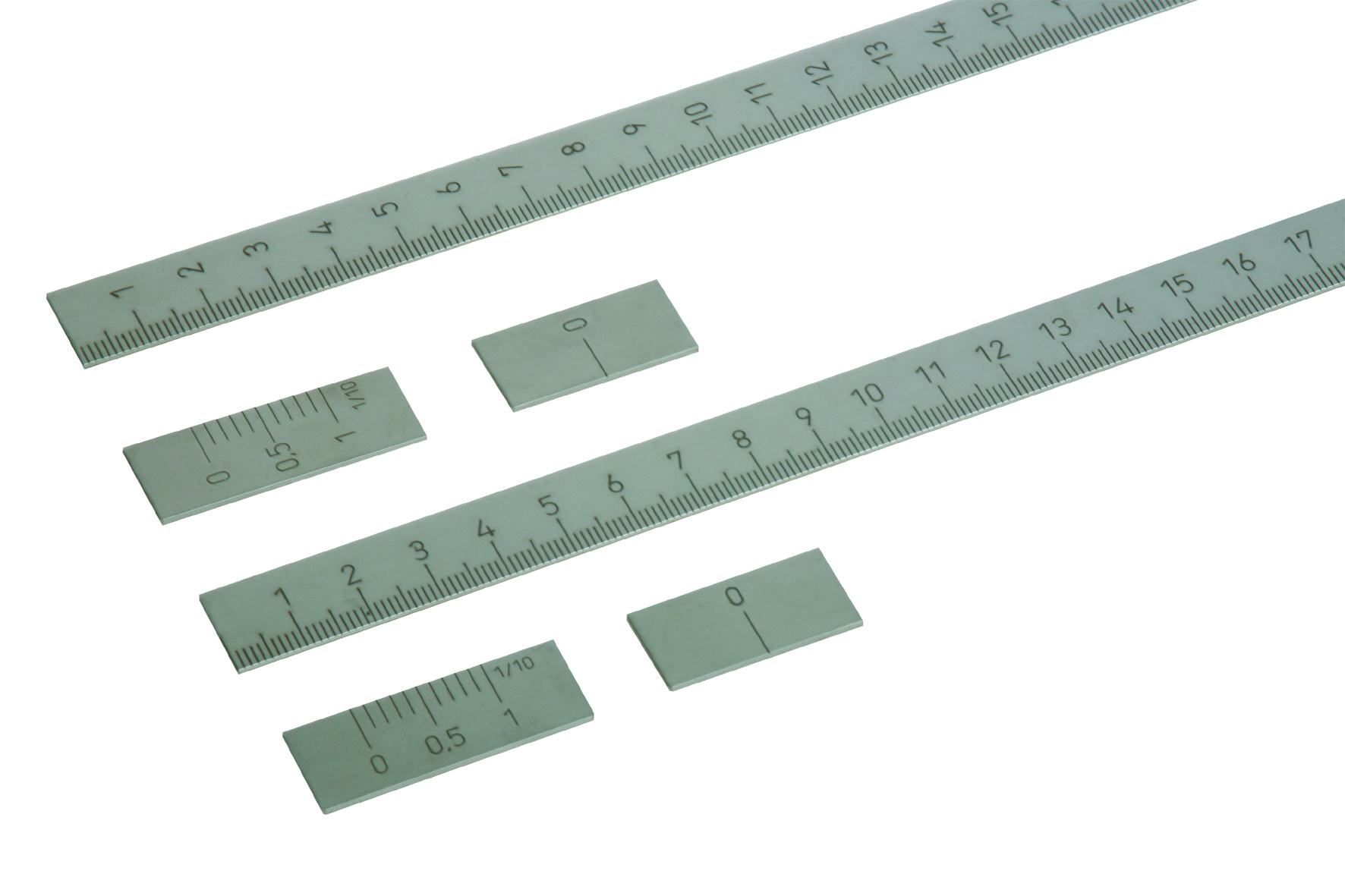 Fichier image :KIPP_Maßstäbe_Edelstahl_K0759.jpg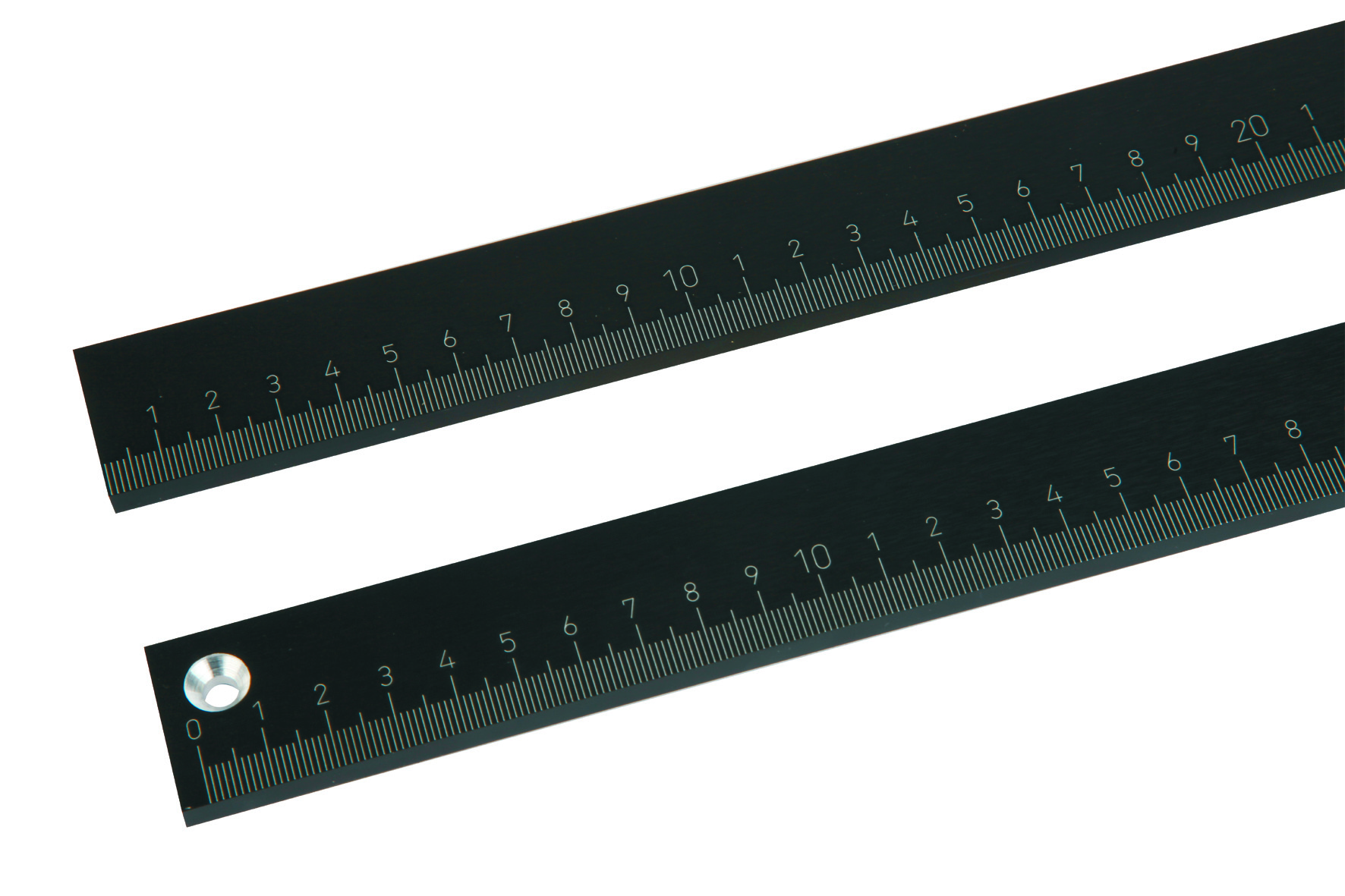 Fichier image :KIPP_Maßstäbe_Aluminium_K0758.jpg